Öğrencinin Numarası	: …………………………………………………		Adı Soyadı		: …………………………………………………	Anabilim Dalı		: ………………………………………………………………………………..Programı			: ………………………………………………………………………………..Öğretim Yılı/Yarıyılı	: 20…/20…      GÜZ             		BAHARSeviyesi 	            		:   YÜKSEK LİSANS		DOKTORA Tez Konusu	: ……..……………………………………………………………………………...……....………………………….………………………………………………………………………………………………………………………………………………….………………………………………………………………………………………………………………………………………………….………………………………………………………………………………………………………………………………………………….Tez Çalışma Aşaması:a) Yapılan Çalışmalar :……………………………..……………………………………………….......................................................………………………………………………………………………………………………………………………………………………….………………………………………………………………………………………………………………………………………………….………………………………………………………………………………………………………………………………………………….………………………………………………………………………………………………………………………………………………….………………………………………………………………………………………………………………………………………………….………………………………………………………………………………………………………………………………………………….b) Yapılması Planlanan Çalışmalar :…………………………..……..…………………………………………………………………..………………………………………………………………………………………………………………………………………………….………………………………………………………………………………………………………………………………………………….………………………………………………………………………………………………………………………………………………….………………………………………………………………………………………………………………………………………………….………………………………………………………………………………………………………………………………………………….c) Enstitü Etik Kurulu İzin Aşamaları:                   Alındı		Alınmadı               Alınmadıysa Gerekçesi :……………………………..………………………………………………....................................................………………………………………………………………………………………………………………………………………………….Danışman Öğretim Üyesinin Öğrenci Hakkındaki Görüşleri :...…………………………………………………………………………………………………………………………………………………………………………………………………………………………….………………………………………………………………………………………………………………………………………………….………………………………………………………………………………………………………………………………………………….………………………………………………………………………………………………………………………………………………….………………………………………………………………………………………………………………………………………………….………………………………………………………………………………………………………………………………………………….Tez Çalışmasının Sonucu:    (G) Gelişmekte Olan		   (Y) Yetersiz 		   (D) Devamsız Danışman Öğretim ÜyesininUnvanı Adı Soyadı : …………………………………………….… imza …………....…Tarih :…./…./20..NOT: Form yarıyıl sonunda her öğrenci için ayrı ayrı doldurularak yılsonu notu ile birlikte Enstitümüze teslim edilecektir. Aksi halde öğrenci başarısız kabul edilecektir.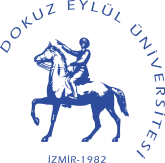 DOKUZ EYLÜL ÜNİVERSİTESİ EĞİTİM BİLİMLERİ ENSTİTÜSÜTEZ ÇALIŞMASI DERSİ UYGULAMA FORMU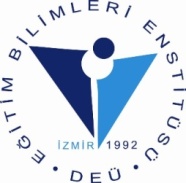 